MINISTÉRIO DA EDUCAÇÃO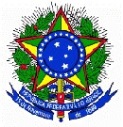 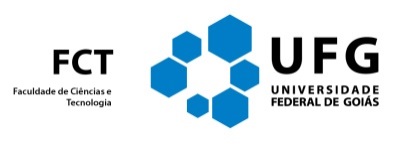 UNIVERSIDADE FEDERAL DE GOIÁS - CÂMPUS APARECIDA DE GOIÂNIAFACULDADE DE CIÊNCIAS E TECNOLOGIARua Mucuri, S/N, Área 03, Bairro Conde dos Arcos, Aparecida de Goiânia/GO – 74968-755Fone: (62) 3209-6550 – www.fct.ufg.brCNPJ: 01567601/0001-43______________________________________________________________________________________________FORMULÁRIO DE SUBMISSÃO DE ARTIGO CIENTÍFICO COMPLETO-TCCIIEu, professor(a) orientador(a) _________________________________________________, certifico que o (a) aluno (a) _______________________________________________________ submeteu artigo científico completo, na Revista ___________________________________________________ ____________________________________, QualisCapes B4 (Engenharias III) ou Fator de Impacto, conforme requerido pelo Regulamento de TCC, do Curso de Engenharia de Produção, da Faculdade de Ciências e Tecnologia (FCT), da Universidade Federal de Goiás (UFG).  Atesto a submissão por meio de prova- comprovante de submissão.  _____________________________________________________Professor(a) orientador(a)Aparecida de Goiânia, ____/____/_______.